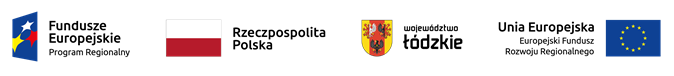 Informacja o umowach o dofinansowanie projektów zawartych w ramach Konkursu zamkniętego dla naboru nr RPLD.04.01.02-IZ.00-10-001/21 Oś Priorytetowa IV Gospodarka niskoemisyjna Działanie IV.1 Odnawialne źródła energii Poddziałanie IV.1.2 Odnawialne źródła energii Regionalnego Programu Operacyjnego Województwa Łódzkiego na lata 2014-2020Informacja o umowach o dofinansowanie projektów zawartych w ramach Konkursu zamkniętego dla naboru nr RPLD.04.01.02-IZ.00-10-001/21 Oś Priorytetowa IV Gospodarka niskoemisyjna Działanie IV.1 Odnawialne źródła energii Poddziałanie IV.1.2 Odnawialne źródła energii Regionalnego Programu Operacyjnego Województwa Łódzkiego na lata 2014-2020Informacja o umowach o dofinansowanie projektów zawartych w ramach Konkursu zamkniętego dla naboru nr RPLD.04.01.02-IZ.00-10-001/21 Oś Priorytetowa IV Gospodarka niskoemisyjna Działanie IV.1 Odnawialne źródła energii Poddziałanie IV.1.2 Odnawialne źródła energii Regionalnego Programu Operacyjnego Województwa Łódzkiego na lata 2014-2020Informacja o umowach o dofinansowanie projektów zawartych w ramach Konkursu zamkniętego dla naboru nr RPLD.04.01.02-IZ.00-10-001/21 Oś Priorytetowa IV Gospodarka niskoemisyjna Działanie IV.1 Odnawialne źródła energii Poddziałanie IV.1.2 Odnawialne źródła energii Regionalnego Programu Operacyjnego Województwa Łódzkiego na lata 2014-2020Informacja o umowach o dofinansowanie projektów zawartych w ramach Konkursu zamkniętego dla naboru nr RPLD.04.01.02-IZ.00-10-001/21 Oś Priorytetowa IV Gospodarka niskoemisyjna Działanie IV.1 Odnawialne źródła energii Poddziałanie IV.1.2 Odnawialne źródła energii Regionalnego Programu Operacyjnego Województwa Łódzkiego na lata 2014-2020Informacja o umowach o dofinansowanie projektów zawartych w ramach Konkursu zamkniętego dla naboru nr RPLD.04.01.02-IZ.00-10-001/21 Oś Priorytetowa IV Gospodarka niskoemisyjna Działanie IV.1 Odnawialne źródła energii Poddziałanie IV.1.2 Odnawialne źródła energii Regionalnego Programu Operacyjnego Województwa Łódzkiego na lata 2014-2020Informacja o umowach o dofinansowanie projektów zawartych w ramach Konkursu zamkniętego dla naboru nr RPLD.04.01.02-IZ.00-10-001/21 Oś Priorytetowa IV Gospodarka niskoemisyjna Działanie IV.1 Odnawialne źródła energii Poddziałanie IV.1.2 Odnawialne źródła energii Regionalnego Programu Operacyjnego Województwa Łódzkiego na lata 2014-2020Informacja o umowach o dofinansowanie projektów zawartych w ramach Konkursu zamkniętego dla naboru nr RPLD.04.01.02-IZ.00-10-001/21 Oś Priorytetowa IV Gospodarka niskoemisyjna Działanie IV.1 Odnawialne źródła energii Poddziałanie IV.1.2 Odnawialne źródła energii Regionalnego Programu Operacyjnego Województwa Łódzkiego na lata 2014-2020Lp. Numer umowyNazwa Wnioskodawcy Tytuł    projektuCałkowita wartość projektu (PLN)  Dofinansowanie (PLN)Wnioskowane dofinansowanie z EFRR (PLN)Data zawarcia umowy1UDA-RPLD.04.01.02-10-0057/21-00Gmina Łask„Odnawialne źródła energii w gm. Łask"968 625,00669 375,00669 375,0002-03-20232UDA-RPLD.04.01.02-10-0058/21-00Gmina Buczek"OZE w Gminie Buczek"2 264 374,801 778 251,001 778 251,0003-03-20233UDA-RPLD.04.01.02-10-0090/21-00Gmina Zelów„Odnawialne źródła energii na terenie Gminy Zelów”7 063 102,655 549 686,815 549 686,8103-03-20234UDA-RPLD.04.01.02-10-0062/21-00Miasto Brzeziny„Zwiększenie produkcji energii ze źródeł odnawialnych na terenie Miasta Brzeziny - Etap II”4 356 230,023 419 782,903 419 782,9008-03-20235UDA-RPLD.04.01.02-10-0069/21-00Gmina Drużbice„Odnawialne źródła energii dla mieszkańców Gminy Drużbice"3 408 155,102 677 814,502 677 814,5008-03-20236UDA-RPLD.04.01.02-10-0061/21-00Gmina Dalików"Odnawialne źródła energii na terenie Gminy Dalików"14 132 180,0011 086 126,5411 086 126,5410-03-20237UDA-RPLD.04.01.02-10-0082/21-00Gmina Nowe Ostrowy„Wykorzystanie energii słonecznej w Gminie Nowe Ostrowy - etap II”891 181,88687 760,50687 760,5010-03-20238UDA-RPLD.04.01.02-10-0051/21-00Gmina Uniejów„Poprawa efektywności energetycznej oraz jakości powietrza poprzez zastosowanie
odnawialnych źródeł energii w Gminie Uniejów”8 473 262,446 195 511,306 195 511,3010-03-20239UDA-RPLD.04.01.02-10-0023/21-00Gmina SławnoBudowa odnawialnych źródeł energii w Gminie Sławno3 586 659,342 803 703,262 803 703,2615-03-202310UDA-RPLD.04.01.02-10-0070/21-00Miasto Piotrków TrybunalskiBudowa instalacji OZE na terenie Miasta Piotrkowa Trybunalskiego7 160 440,775 597 505,005 597 505,0022-03-202311UDA-RPLD.04.01.02-10-0077/21-00Gmina BrójceBudowa mikroinstalacji OZE dla budynków mieszkalnych w Gminie Brójce777 189,75604 775,00604 775,0020-06-202312UDA-RPLD.04.01.02-10-0029/21-00Gmina SzczercówMontaż instalacji OZE w budynkach Gminy Szczerców4 288 037,783 323 288,213 323 288,2122-03-202313UDA-RPLD.04.01.02-10-0020/21-00Gmina DaszynaInstalacje ogniw fotowoltaicznych na terenie Gminy Daszyna793 299,00600 855,56600 855,5630-03-2023RAZEMRAZEMRAZEMRAZEMRAZEM44 994 435,5844 994 435,58